Чем больший запас действий и проб накопит в своём опыте ребёнок, тем скорее он перейдёт ко второму этапу – наглядно-образному, когда будет оперировать уже не самими предметами, а их образами: «Печенье круглое, как колесо», «Плащ бегемотового цвета», «Дай такую букву, как баранка».
Третий этап – словесно-логическое или абстрактное мышление. Здесь даже практические задачи будут решаться не руками, а в уме. Мышление оперирует понятиями, суждениями, умозаключениями, обычно формируется в речи и сопровождается речью. В итоге приходим к выводу: начало развитию мышления даёт рука. Как писал физиолог И.П. Павлов, «руки учат голову, затем поумневшая голова учит руки, а умелые руки снова способствуют развитию мозга».Пальчиковые упражнения разнообразны по содержанию, их разделили на группы и определили назначение.1.Игры-манипуляции
"Ладушки-ладушки", "Сорока-белобока" - указательным пальцем осуществляют круговые движения."Пальчик-мальчик, где ты был?", "Мы делили апельсин", "Этот пальчик хочет спать", "Этот пальчик - дедушка", "Раз, два, три, четыре, кто живет в моей квартире", "Пальчики пошли гулять" — ребенок поочередно загибает каждый пальчик. Эти упражнения он может выполнять самостоятельно или с помощью взрослого. Они развивают воображение: в каждом пальчике ребенок видит тот или иной образ.2. Сюжетно-пальчиковые упражнения"Пальчики здороваются" - подушечки пальцев соприкасаются с большим пальцем (правой, левой руки, двух одновременно).
"Распускается цветок" - из сжатого кулака поочередно "появляются" пальцы."Грабли" - ладони на себя, пальцы переплетаются между собой.
"Елка" - ладони от себя, пальцы в "замок" (ладони под углом друг к другу). Пальцы выставляются вперед, локти к корпусу не прижимаются.
К этой группе относятся также упражнения, которые позволяют детям изображать предметы транспорта и мебели, диких и домашних животных, птиц, насекомых, деревья.3. Пальчиковые упражнения в сочетании со звуковой гимнастикой
Ребенок может поочередно соединять пальцы каждой руки друг с другом, или выпрямлять по очереди каждый палец, или сжимать пальцы в кулак и разжимать и в это время произносить звуки: б-п; т-д; к-г.
4. Пальчиковые кинезиологические упражнения ("гимнастика мозга")
С помощью таких упражнений компенсируется работа левого полушария. Их выполнение требует от ребенка внимания, сосредоточенности.
"Колечко" - поочередно перебирать пальцы рук, соединяя в кольцо с большим пальцем последовательно указательный, средний и т.д.
"Кулак - ребро - ладонь" - последовательно менять три положения: сжатая в кулак ладонь, ладонь ребром на плоскости стола, ладонь на плоскости стола (сначала правой рукой, потом левой, затем двумя руками вместе).
"Ухо-нос" - левой рукой взяться за кончик носа, правой - за противоположное ухо, затем одновременно опустить руки и поменять их положение.
"Симметричные рисунки" - рисовать в воздухе обеими руками зеркально симметричные рисунки (начинать лучше с круглого предмета: яблоко, арбуз и т.д. Главное, чтобы ребенок смотрел во время "рисования" на свою руку).
"Горизонтальная восьмерка" - нарисовать в воздухе в горизонтальной плоскости цифру восемь три раза – сначала одной рукой, потом другой, затем обеими руками.5. Пальчиковые упражнения в сочетании с самомассажем кистей и пальцев рук.В данных упражнениях используются традиционные для массажа движения -разминание, растирание, надавливание, пощипывание (от периферии к центру)."Помоем руки под горячей струей воды" - движение, как при мытье рук.
"Надеваем перчатки" - большим и указательным пальцами правой руки растираем каждый палец левой руки, начиная с мизинца, сверху вниз. В конце растираем ладонь."Засолка капусты" - движения ребром ладони правой руки о ладонь левой руки: постукивание, пиление. Движения обеих кистей: имитация посыпания солью, сжимание пальцев в кулак.
"Согреем руки" - движения, как при растирании рук.
"Молоточек" - фалангами сжатых в кулак пальцев правой руки "забивать" гвозди."Гуси щиплют траву" - пальцы правой руки пощипывают кисть левой.
6. Театр в рукеПозволяет повысить общий тонус, развивает внимание и память, снимает психоэмоциональное напряжение."Бабочка" - сжать пальцы в кулак и поочередно выпрямлять мизинец, безымянный и средний пальцы, а большой и указательный соединить в кольцо. Выпрямленными пальцами делать быстрые движения ("трепетание пальцев").Муниципальное бюджетное дошкольное образовательноеучреждение детский сад №20пос.Степной муниципального образованияКавказский район«ПАЛЬЧИКОВЫЕ ИГРЫ В РАЗВИТИИ РЕЧИ ДЕТЕЙ МЛАДШЕГО ВОЗРАСТА»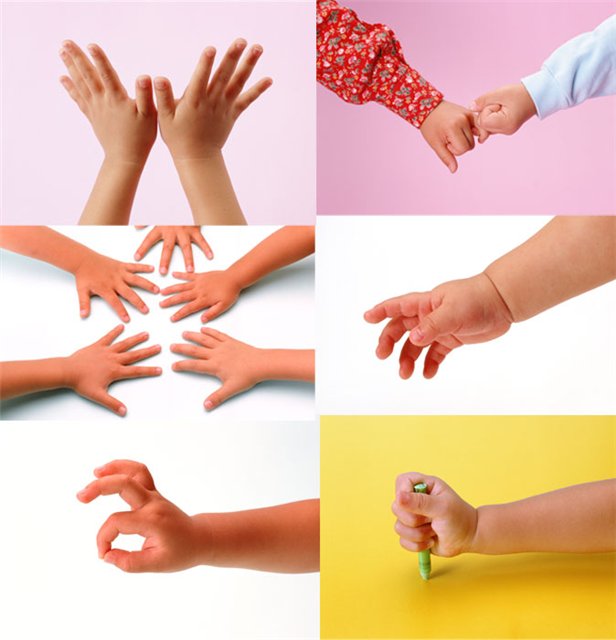 Подготовила воспитатель : Мищенко Н.Ю.На развитие мелкой моторики рук благоприятное воздействие оказывают игры с предметами: мозаика, пирамидки, застёгивание и расстегивание пуговиц, шнуровка, застёгивание молний, наборы шаров для нанизывания их на стержень; игры с карандашами, работа с тестом, для развития движений хорошим средством является “Пальчиковый театр”. Малышам интересно раскручивать и закручивать крышки, разбирать предметы на части и собирать их снова. Во время игр моя задача состоит в том, чтобы организовать общение ребенка с кем-либо в процессе игровой деятельности, обогащая словарь детей.Использование пальчиковых игр развивает координацию движений, совершенствует деятельность артикуляционных органов губ, языка, нижней челюсти.Игра как ведущая деятельность дошкольника имеет большое значение для физического, умственного, нравственного и эстетического воспитания детей. 
Прежде всего в игре осуществляется познавательное развитие детей, так как игровая деятельность способствует расширению и углублению представлений об окружающей действительности, совершенствованию памяти, внимания, наблюдательности и мышления. 
В играх дети учатся сравнивать предметы по размеру, цвету, форме, знакомятся со свойствами материалов, из которых они изготовлены. Игры оказывают влияние на физическое развитие детей. В играх удовлетворяется потребность детей в движениях, которые становятся более точными и координированными. Как в сюжетно-ролевых играх, так и в играх с правилами дети учатся организовывать свое поведение в соответствии с правилами, в результате чего у них формируются такие личностные качества, как выдержка, дисциплинированность, целеустремленность, умение регулировать свои желания в соответствии с поставленными задачами. Многие игры актуализируют у детей эстетические чувства. Построение в пары, в круг, выразительное произнесение взрослым текста, сопровождающего игру, подготавливают их к пониманию красоты. 
Формирование игровой деятельности в младшем возрасте предполагает ее организацию педагогом. Причем чем меньше дети, тем больше в их играх должно быть непосредственного участия со стороны взрослых. 
Наряду с общим влиянием игры на весь ход психического развития детей, игра оказывает специфическое воздействие на становление речи. 
Детей следует постоянно побуждать к общению друг с другом и комментированию своих действий, что способствует закреплению навыков пользования инициативной речью, совершенствованию разговорной речи, обогащению словаря, формированию грамматического строя языка и т. д. 
Большое влияние на развитие речи детей оказывают игры, содержанием которых является инсценирование какого-либо сюжета, так называемые игры-драматизации. Хороводные игры и игры с пением способствуют развитию выразительности речи и согласованности слов с движениями. Подобные игры формируют также произвольное запоминание текстов и движений. 
В чем заключается связь движений пальцев рук и речи.
Движения пальцев рук исторически, в ходе развития человечества оказались тесно связанными с речевой функцией.
Первой формой общения первобытных людей были жесты, постепенно они стали сочетаться с возгласами, выкриками. Прошли тысячелетия, пока развилась словесная речь, но она долгое время была связана с жестикуляторной речью.Сами движения пальцев рук постепенно совершенствовались - из поколения в поколение люди выполняли все более тонкую и сложную работу. В связи с этим происходило увеличение площади двигательной проекции кисти руки в мозге человека. Так развитие функций руки и речи у людей шло параллельно.Примерно таков же ход развития речи ребенка. Сначала начинают развиваться движения пальцев рук, когда же они достигают достаточной тонкости, начинается развитие словесной речи. Развитие движений пальцев рук как бы подготавливает почву для последующего формирования речи.Талантом нашей народной педагогики созданы игры «Ладушки», «Сорока – белобока», «Коза рогатая» и другие. Их значение до сих пор недостаточно осмыслено взрослыми. Многие родители видят в них развлекательное, а не развивающее, оздоравливающе воздействия.Простые движения рук помогают убрать напряжение не только с самих рук, но и с губ, снимают умственную усталость. Они способны улучшить произношение многих звуков, а значит – развивать речь ребёнка. Каждый палец руки имеет довольно обширное представительство в коре больших полушарий мозга.Развитие тонких движений пальцев рук предшествует появлению артикуляции слогов. Благодаря развитию пальцев в мозгу формируется проекция «схемы человеческого тела», а речевые реакции находятся в прямой зависимости от тренированности пальцев.По мнению известного педагога Марии Монтессори: «Таланты детей находятся на кончиках их пальцев».Исследования современных физиологов показывают, что имеется тесная связь больших полушарий мозга с нервными окончаниями, заложенными в подушечках пальцев и в кистях рук: утомление мышц рук вызывает торможение центральной нервной системы и наоборот. Можно влиять на рецепторы кистей рук и пальцев, механически раздражая их и вызывая ощущение тепла с помощью массажа.Массаж пальцев, начиная с большого и до мизинца. Растирают сначала подушечку пальца, затем медленно опускаются к его основанию. Такой массаж желательно сопровождать весёлыми рифмовками («приговорками»).Массаж ладонных поверхностей каменными, металлическими или стеклянными разноцветными шариками. По свидетельству археологов, люди играют кремниевыми, каменными, мраморными и глиняными шарами многие столетия. Детям предлагаются шарики, которые можно просто вертеть в руках, щёлкать по ним пальцами и «стрелять», направлять в специальные желобки и лунки, состязаясь в меткости.Массаж грецкими орехами. Предлагается:
а) катать два ореха между пальцами;б) прокатывать один орех между пальцами;в) удерживать несколько орехов между растопыренными пальцами ведущей руки;г) удерживать несколько орехов между пальцами обеих рук.
Массаж шестигранными карандашами. Грани карандаша легко «укалывают» ладони и активизируют нервные окончания, снимают напряжение. Детей учат пропускать карандаш между одним и двумя – тремя пальцами; удерживать его в определённом положении в правой и левой руке.Массаж «чётками». Перебирание «чёток» (бус) развивает пальцы, успокаивает нервы. В это время можно считать количество «чёток» (в прямом и обратном порядке).Одним из показателей и условий хорошего физического и нервно – психического развития ребёнка является развитие его руки, кисти, ручных умений или, как принято называть, мелкой пальцевой моторики.
Психологи отмечают, что умственные способности ребёнка начинают формироваться очень рано и не сами собой, а по мере расширения его деятельности, в том числе общей двигательной и ручной.Первый этап мышления называют наглядно – или предметно – действенным. С полным основанием такое мышление можно назвать «ручным» – ведь только манипулируя предметами, ребёнок познаёт их свойства, особенности. Это значит, что все мыслительные задачи он решает руками, действиями.